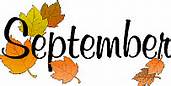 AGENDACITY MEETINGSeptember 14th1.	Minutes2.	Financial Report3.	HVAC Service Agreements4.	Easement Contracts from Croft & Associates5.	Donation Request from JBHS Baseball Club6.	Recreation Department: New Director7.	Josh Burnette re: Scenic Valley Estates Road8.	Christmas in the Park – Grand Marshall9.	Water System – Mark Butler, TAUD10 .	Updates from other departments: Fire Department (Change in Capital Outlay); Rec Club; and Museum